TỔ SỬ - ĐỊA - GDKT&PL SINH HOẠT CHUYÊN MÔN THEO HƯỚNG NCBHMH THÁNG 1 NĂM 2024Tác giả: Hoàng Sinh Căn – GV môn KT&PL Thực hiện công văn 5555/BGDĐT- GDTrH năm 2014 V/v hướng dẫn sinh hoạt chuyên môn theo hướng nghiên cứu bài học môn và kế hoạch hoạt động của Ban chuyên môn trường THPT Đức Hợp, tổ Sử - Địa - GDKT&PL đã thực hiện sinh hoạt tổ, nhóm chuyên môn theo đúng trình tự các bước của việc nghiên cứu bài học môn học. Để thực hiện tiết dạy minh hoạ tháng 1 ngay từ những tuần đầu của tháng tổ Sử - Địa - GDKT&PL đã họp thống nhất chọn bài, lựa chọn các phương pháp, kĩ thuật dạy học phù hợp cho từng nội dung, sau đó xây dựng kế hoạch bài dạy, cô giáo Nguyễn Thị Thu Huyền được phân công đại diện tổ, nhóm chuyên môn thực hiện dạy minh họa tại lớp 10A8 tiết 1, thứ 4, ngày 10/1/2024. Tiết dạy được đánh giá đảm bảo mục tiêu bài học, giáo viên đã sử dụng thành thạo các phương pháp, kĩ thuật dạy học mới mang lại hiệu quả cao cho giờ học. Học sinh tích cực, chủ động, hợp tác trong việc thực hiện các nhiệm vụ học tập, phát huy được phẩm chất, năng lực của các em học sinh. Sau tiết dạy tổ Sử - Địa - GDKT&PL đã họp tổ, nhóm để rút kinh nghiệm. Thông qua đó, các giáo viên rút ra những kinh nghiệm, biện pháp để tháo gỡ những khó khăn, vướng mắc trong quá trình dạy học nhằm nâng cao chất lượng giảng dạy. Sau đây là một số hình ảnh minh họa về hoạt động NCBHMH của tổ Sử - Địa - GDKT&PL trong tháng 1 năm học 2023 – 2024.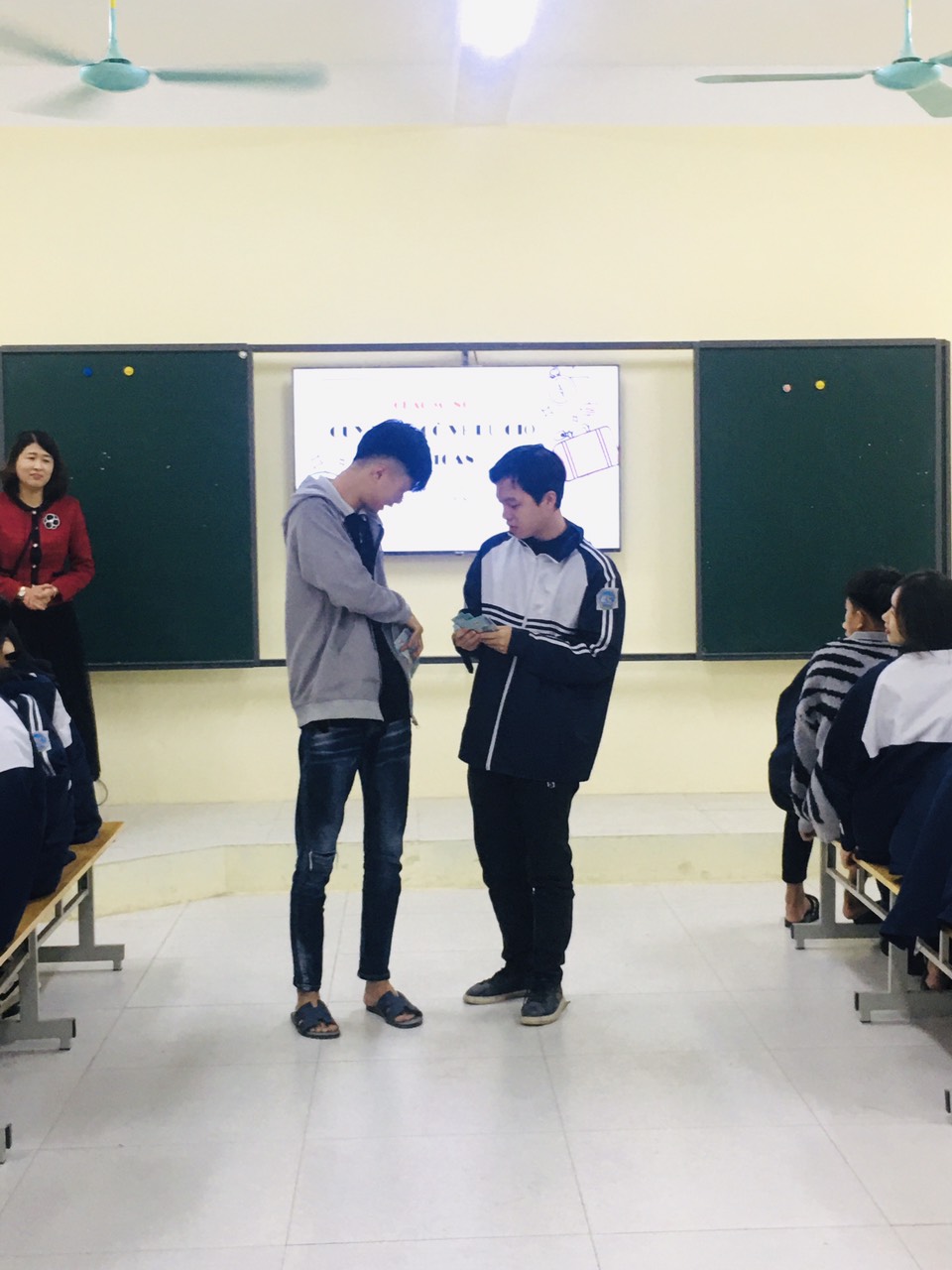 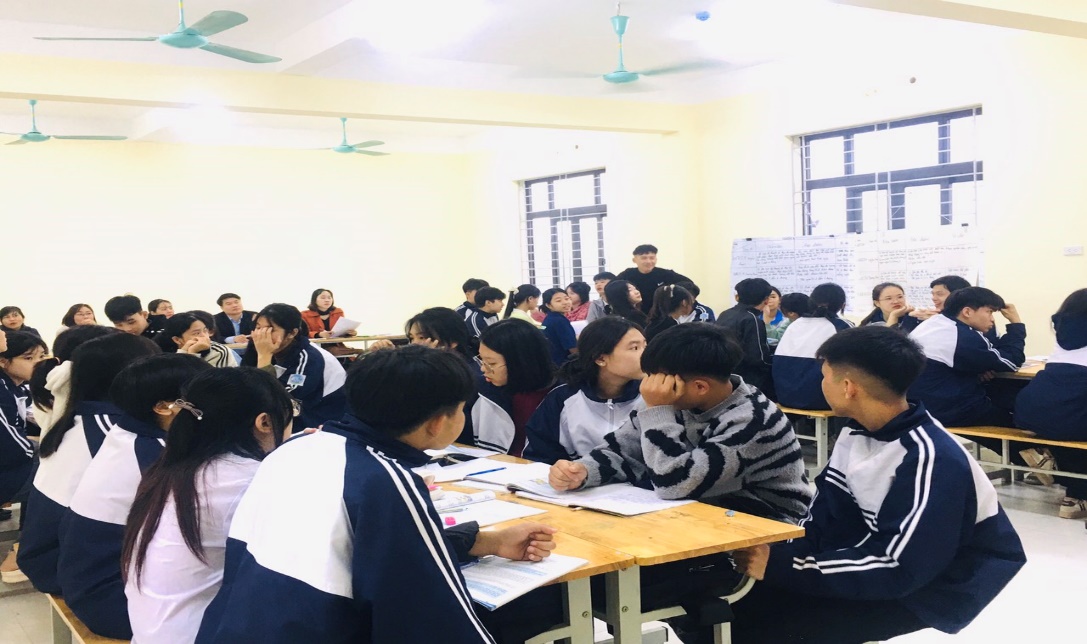 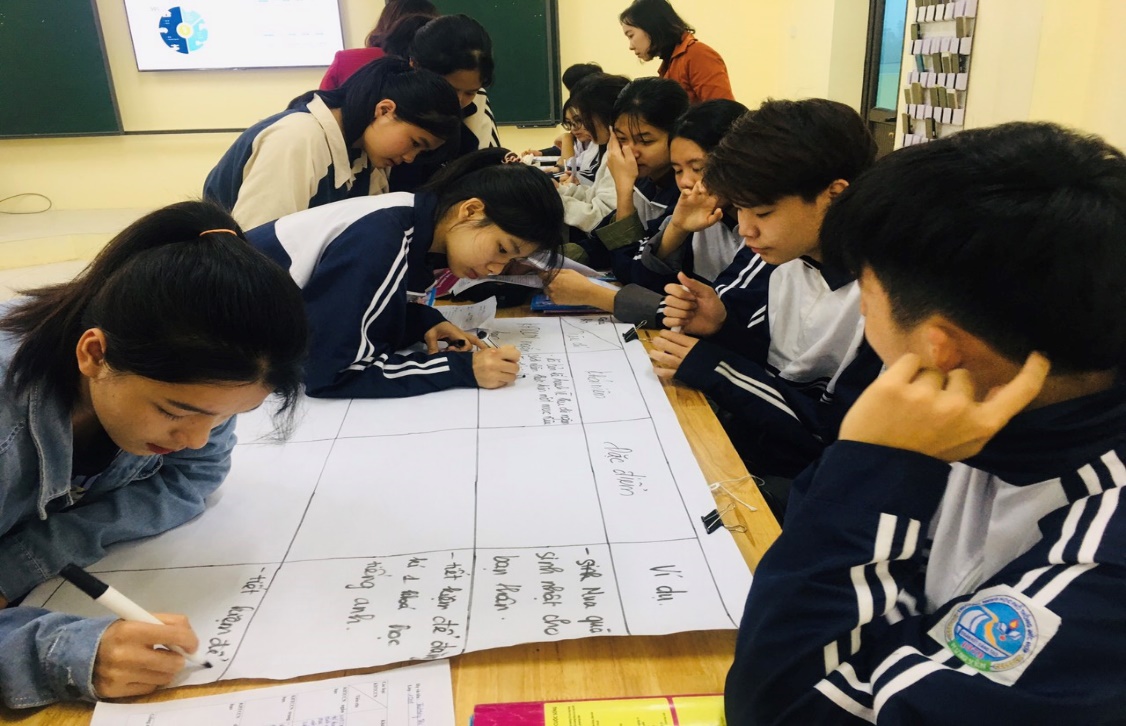 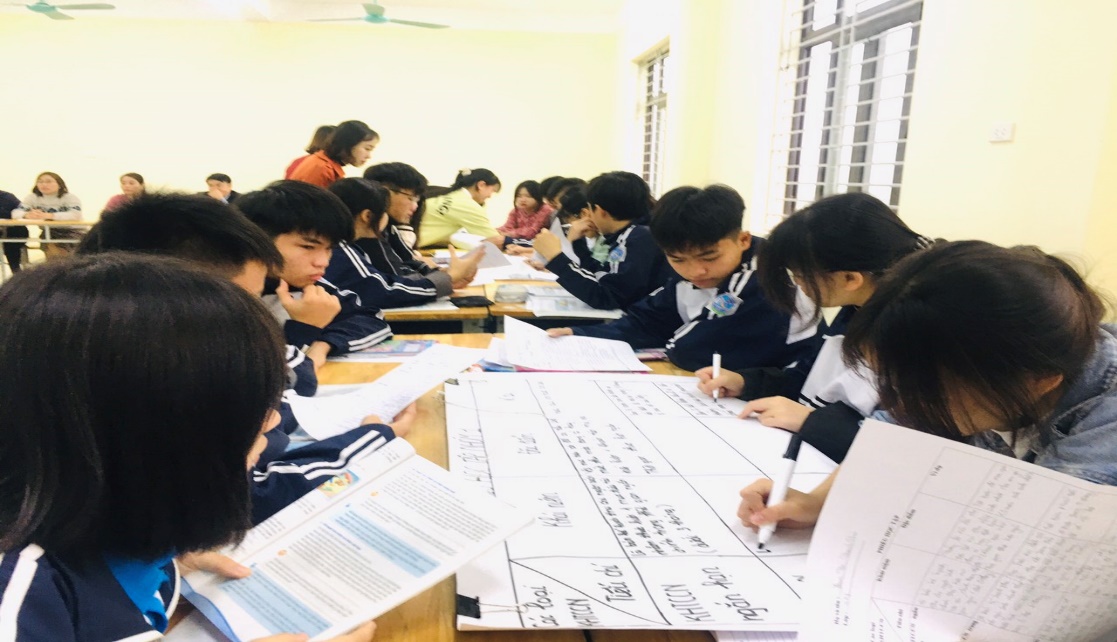 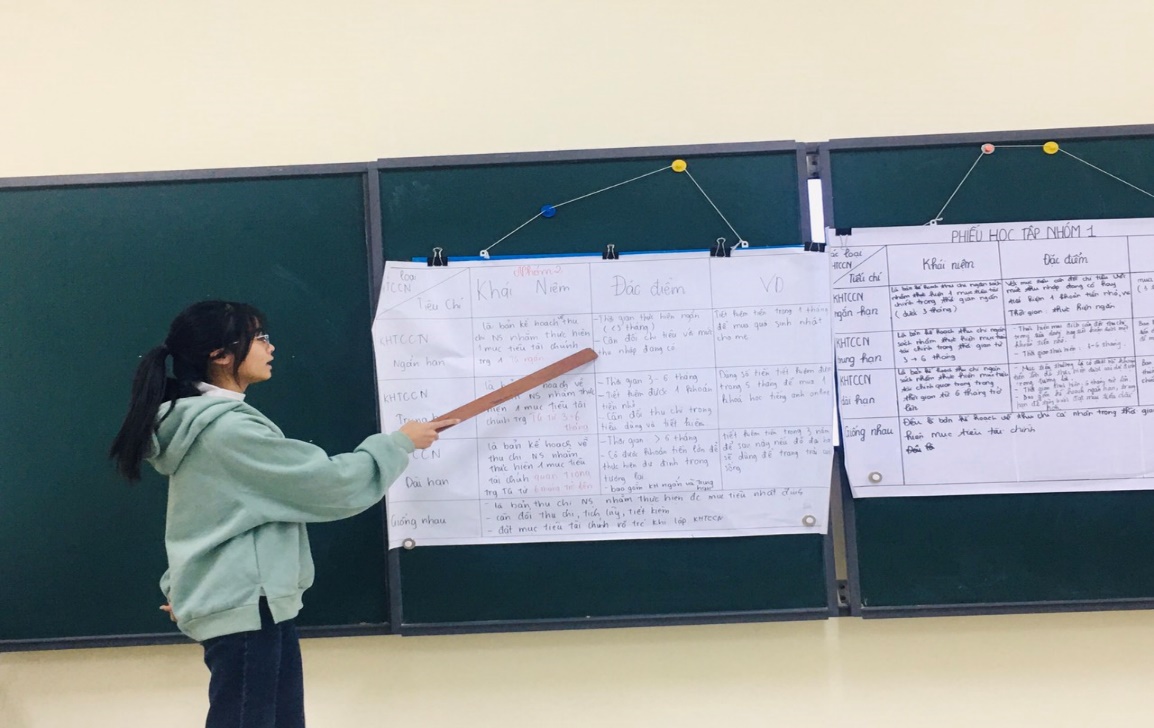 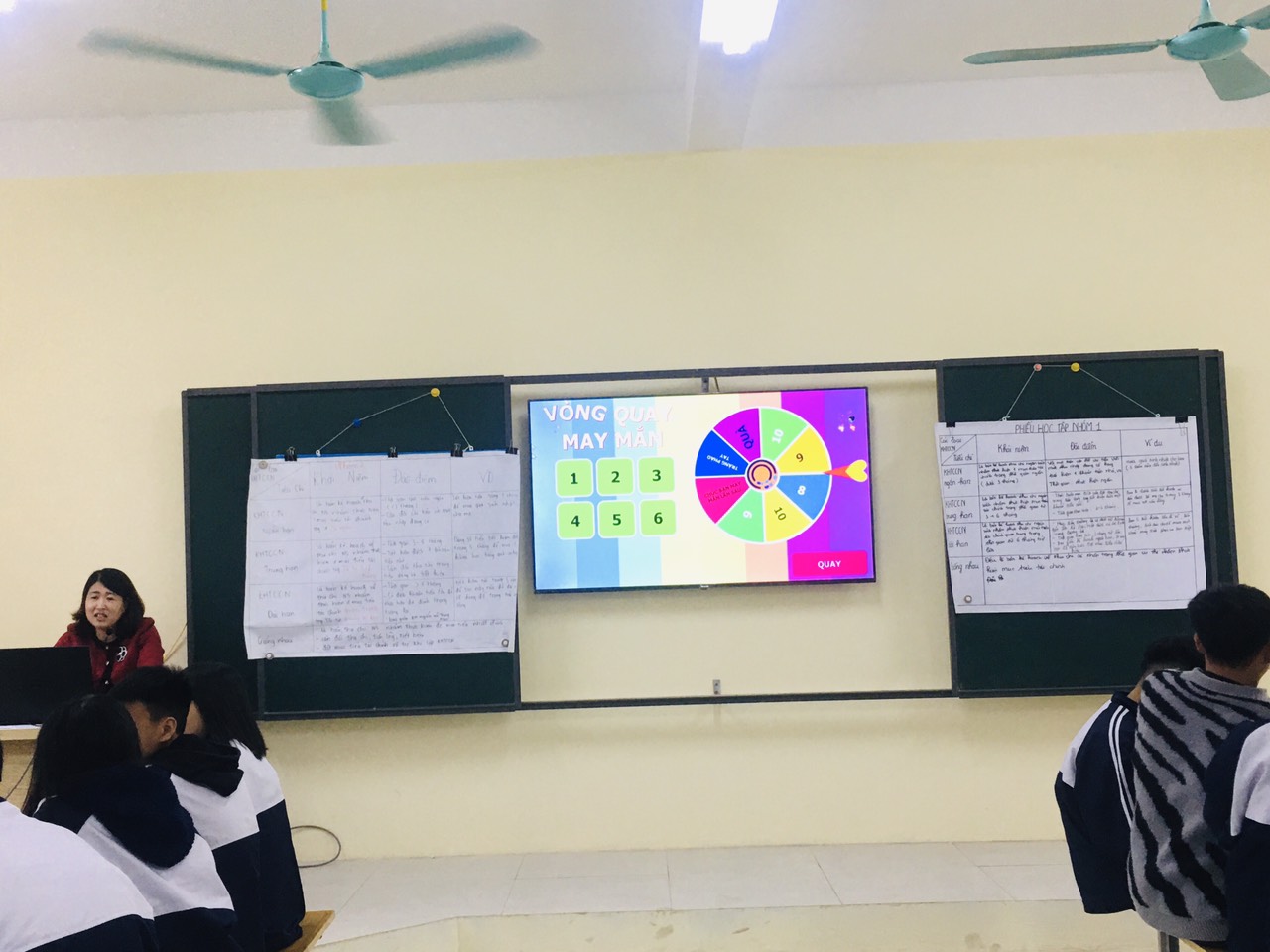 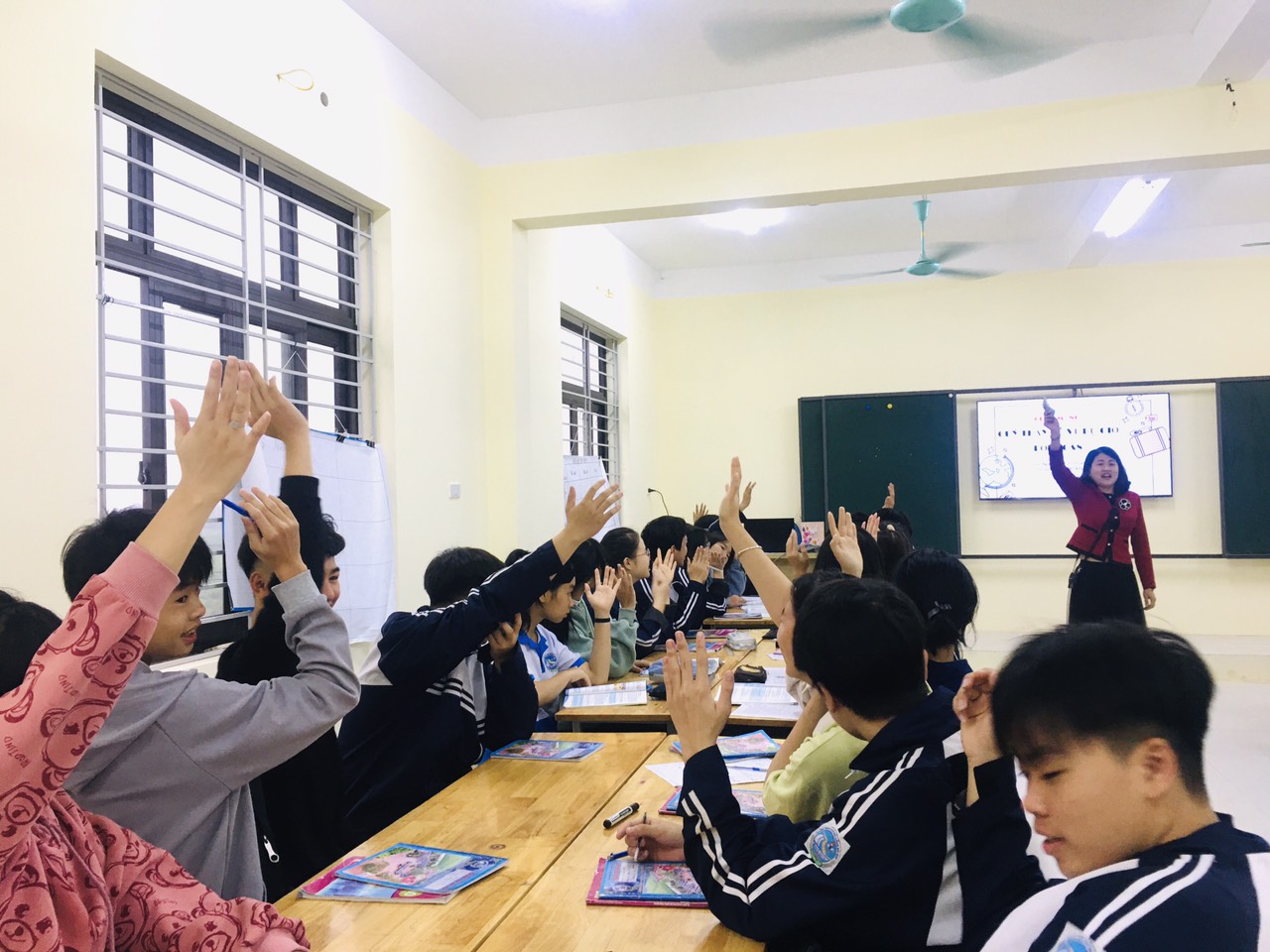 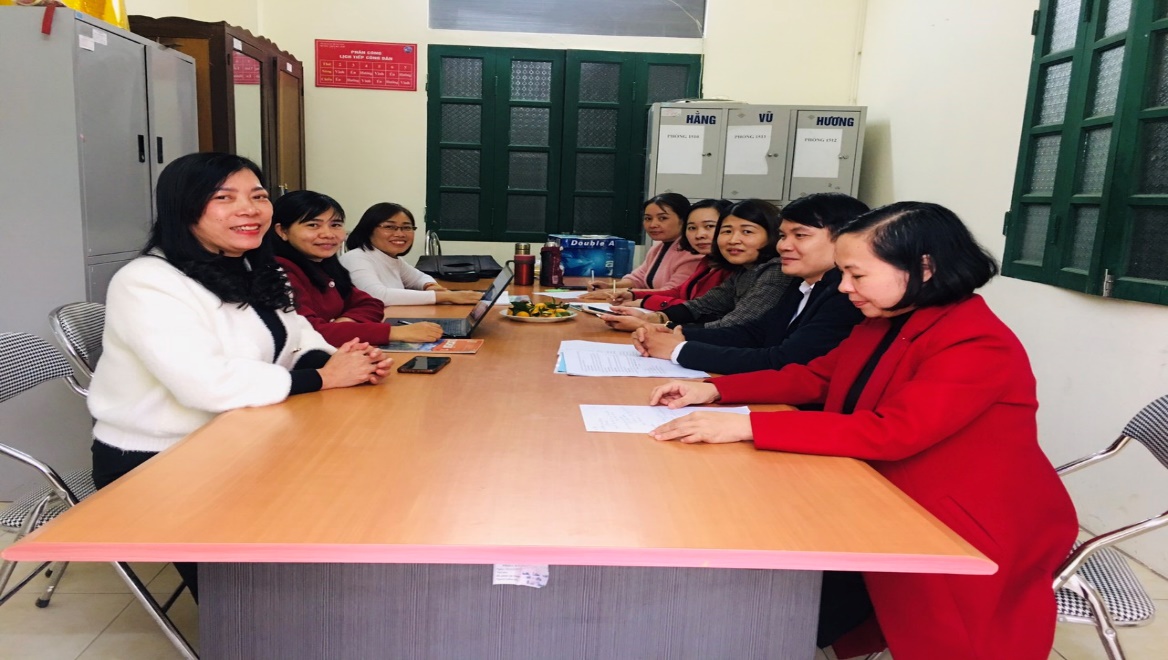 